Мы идём в ателье. Профессия – модельер, портной, швея.В нашем детском саду, в группах старшего дошкольного возраста, проводится реализация дополнительной образовательной программы по ранней профориентации «В мире профессий».В рамках тематической недели «Кто во что одет?» дети познакомились с такими профессиями как модельер, портной, швея, а также посетили виртуальную экскурсию в ателье. На занятии дети разгадывали загадки по данной теме, играли в дидактическую игру «Сшей одежду», посмотрели обучающий видеоролик на тему профессий в ателье и попробовали себя в роли модельера. Цель занятия заключалась в том, чтобы расширить знания и представления детей об одежде, профессиях, связанных с изготовлением одежды.Дети на занятии были эмоционально активны, заинтересованы, так как занятие было построено не просто как познавательный монолог педагога, а как своеобразная беседа с детьми, что всегда способствует более успешному усвоению знаний детьми. 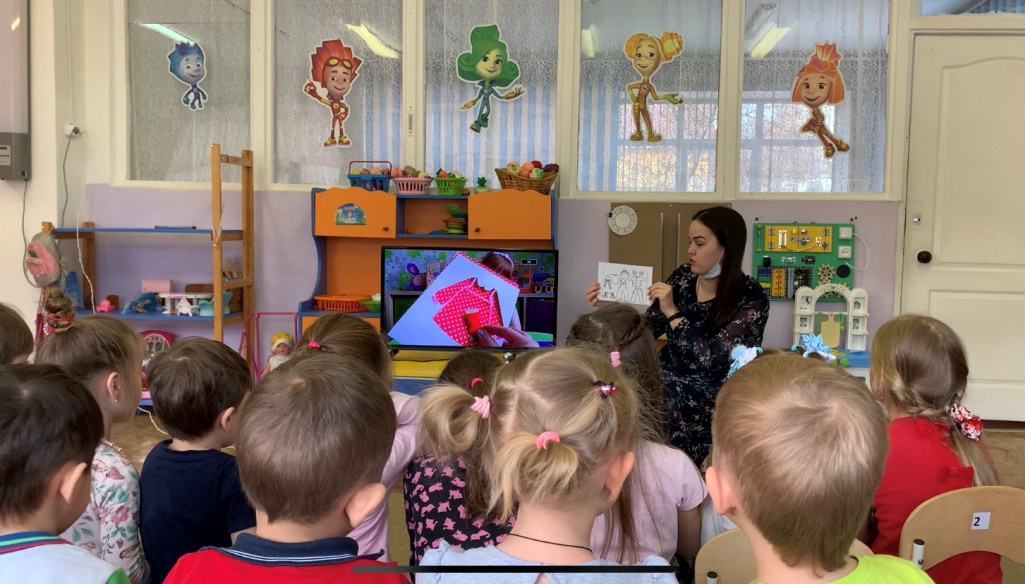 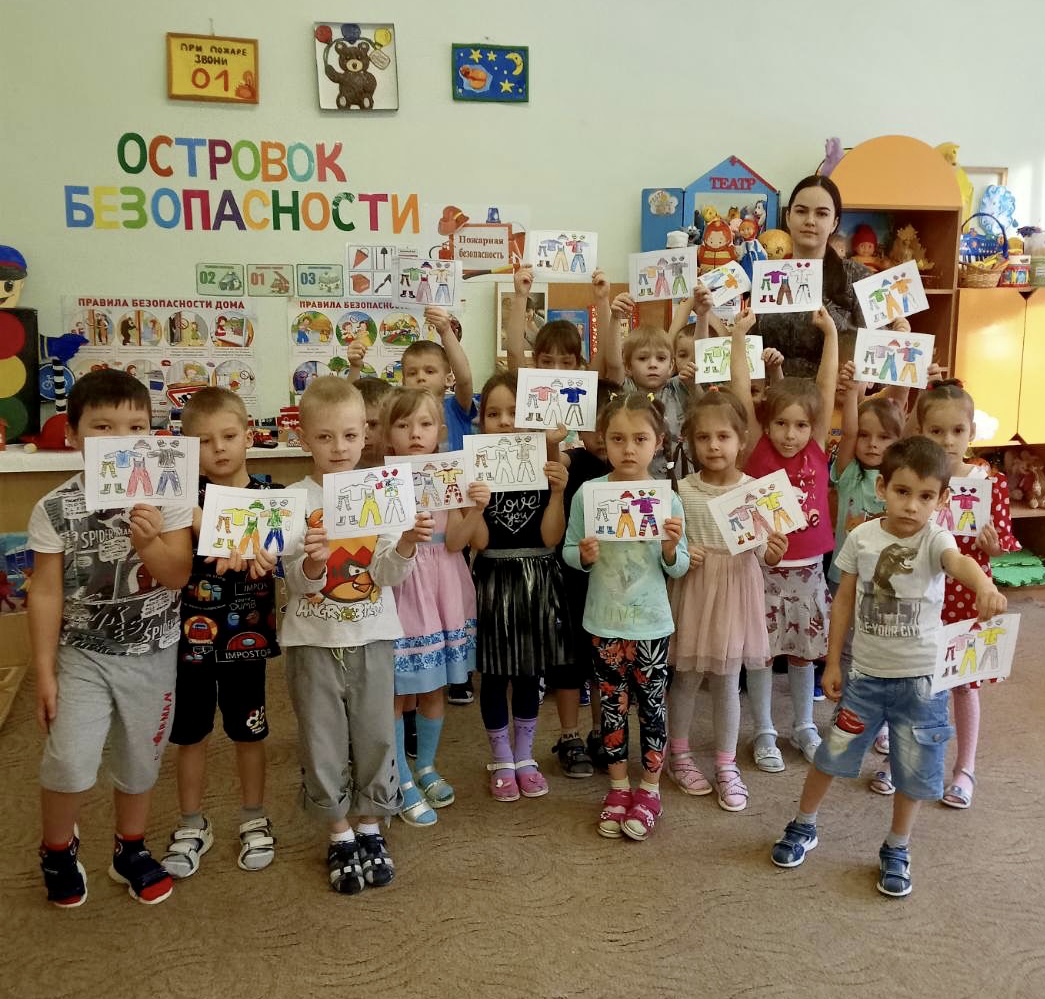 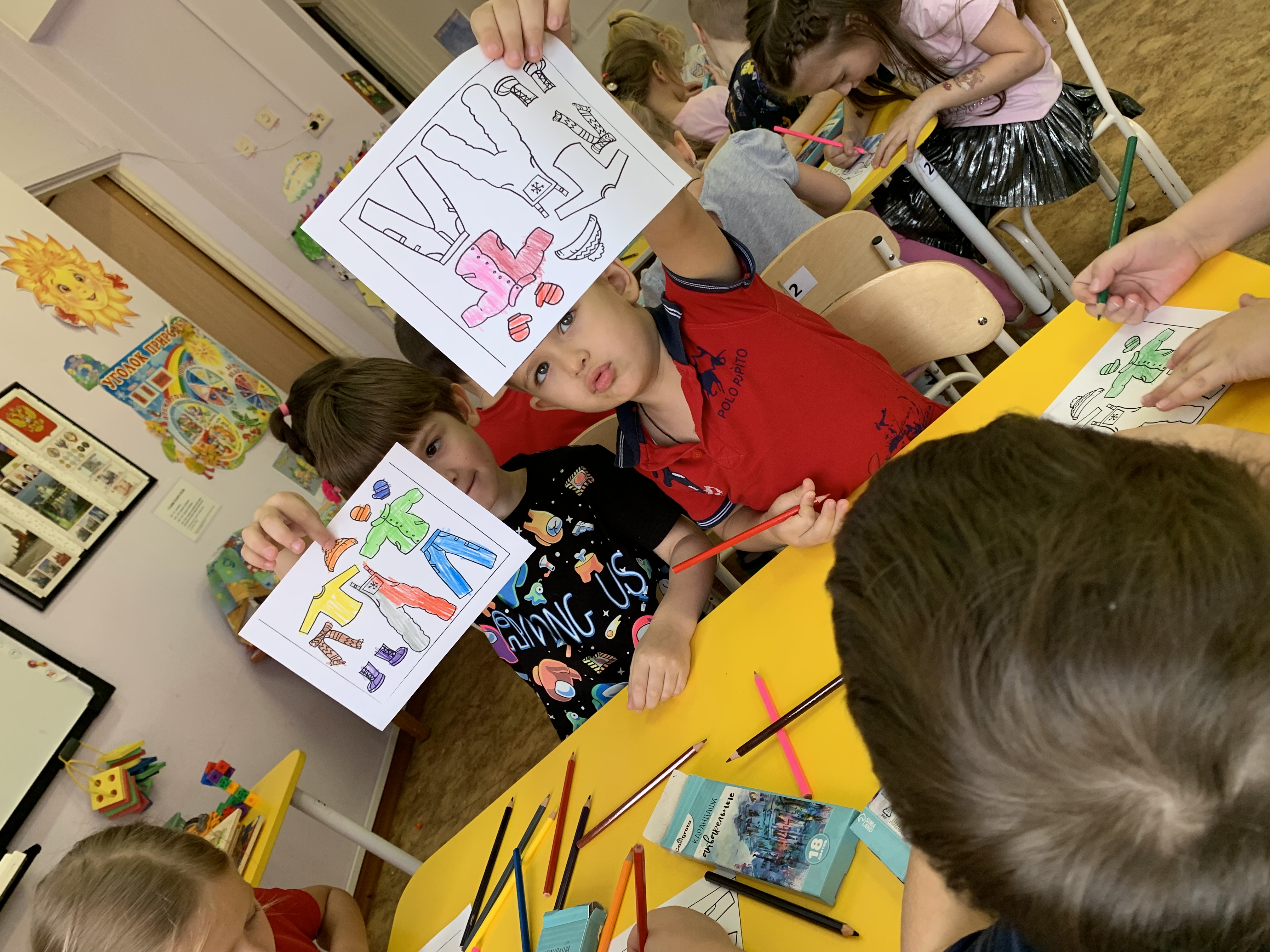 